Home Learning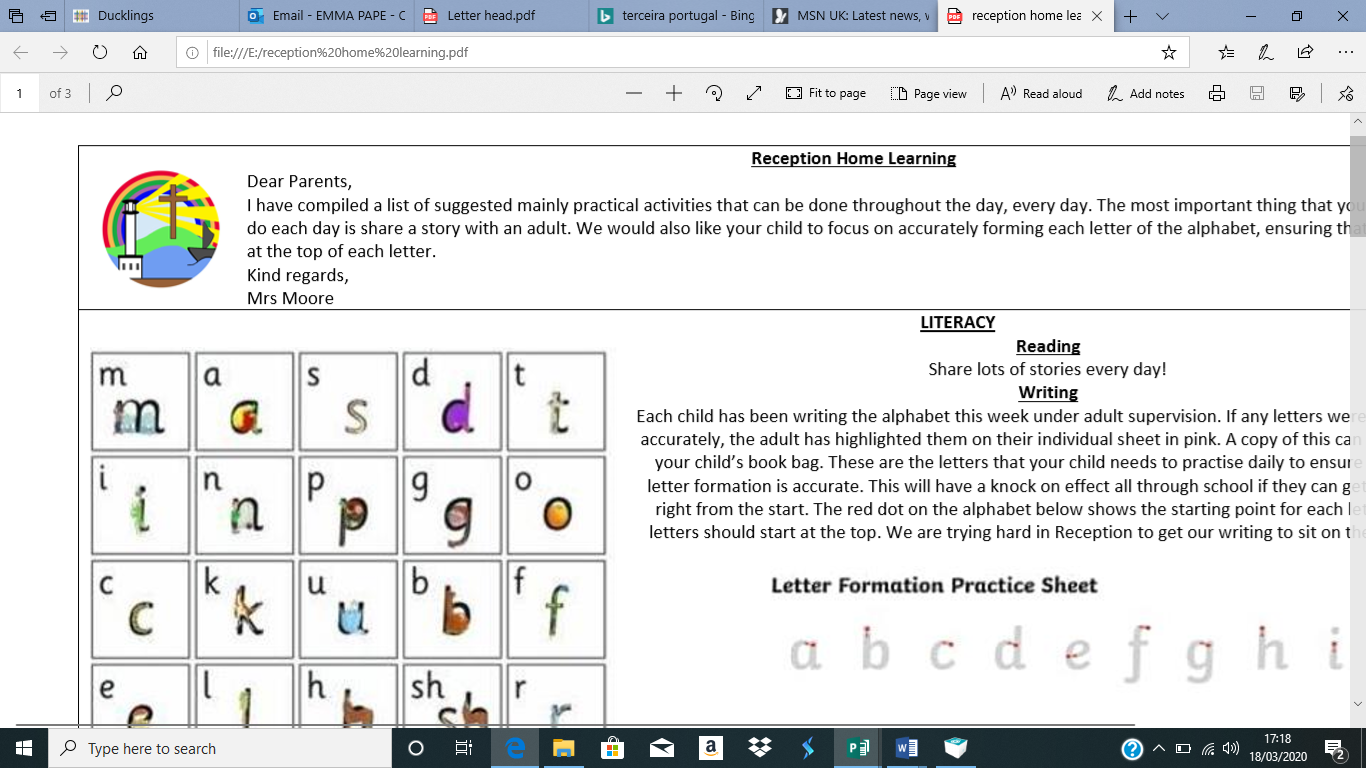 Little AcornsWB 13/04/2020Please feel free to join in with our weekly home learning activities. It would be lovely if you could post pictures and videos on your child’s Tapestry account.If you have any issues with accessing your account please email Miss Pape on emmapape@maryport.cumbria.sch.uk.Thank you.Bottles, bottles, bottles!Use any shape or size bottle available. Fill up a bucket, bath, tray or sink and allow your child to explore with filling and emptying. Use language of ‘full’ and ‘empty’ and ask your child to repeat. Be as creative as you wish. Sharing stories with a favourite cuddly toy.Support your child to cuddle up with their favourite soft toy/toys and share a book or two!Encourage your child to talk about the pictures. 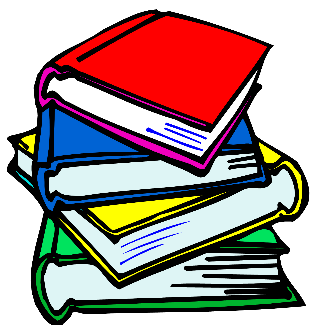 You could even make a little reading den with cushions and blankets!We would love to know if your child has a favourite story. SortingChoose two different groups of objects and support your child to sort them into two separate piles.  You might need to model this first then allow your child to continue with the sorting. For example,knives and forksteddy bears and dolls.Stones and leaves.Be as creative as you wish!Remember to post pictures on Tapestry. Have fun!